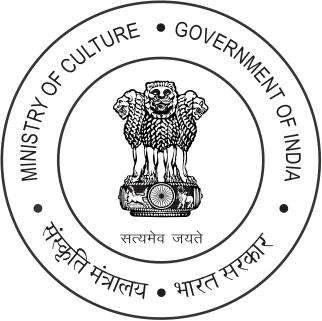 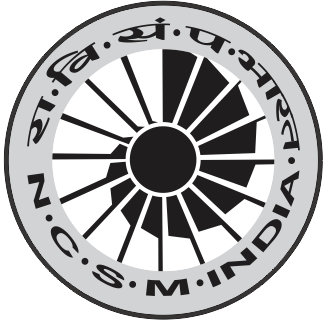 VISVESVARYA INDUSTRIAL AND TECHNOLOGICAL MUSEUMKasturba Road, Bengaluru -560001(A constituent unit of National Council of Science Museums)E-Tender Notice	E-tenders are invited from reputed and well experienced civil contractors for providing concertina wire fencing (Phase- I) at DSC G, Gulbarga, an estimated cost of Rs.5.40 Lakh. Agencies having proven experience in MS fabrication, concertina wire fencing, C R Masonry  and compound wall constructions works may visit the CPP Portal website: www.eprocure.gov.in/eprocure/cppp to download the tender documents using tender ID 2023_NCSM_760469_1 and upload the tenders online. Director, VITM Bengaluru reserves the right to reject any/all the tenders without assigning any reason.Synopsis of tender:Estimated cost of work Rs.5.40 LakhEMD AmountRs.13,500/-Period of completion of work45 Days Bid Document Publishing Date & TimeJuly 06, 2023 (As per portal time)Bid Document Download Start Date & TimeJuly 07, 2023 (As per portal time)Bid Document Download End Date & TimeJuly 26, 2023 (As per portal time)Bid submission Start Date & TimeJuly 07, 2023 (As per portal time)Bid submission End Date & TimeJuly 26, 2023 till 02:00 PMBid Opening (Technical) Date & TimeJuly 27, 2023 at 3:00 PM